PENGARUH TAYANGAN REVIEW SMARTPHONE CHANNEL YOUTUBE GADGETIN TERHADAP MINAT PEMBELIAN SMARTPHONE PADA KALANGAN SISWA-SISWI                          SMAS BUDI MULIAOleh :Nama : Brian Rityalouis    NIM   : 68150150SkripsiDiajukan sebagai salah satu syaratUntuk memperoleh gelar Sarjana Ilmu KomunikasiProgram Studi Ilmu KomunikasiKonsentrasi Broadcasting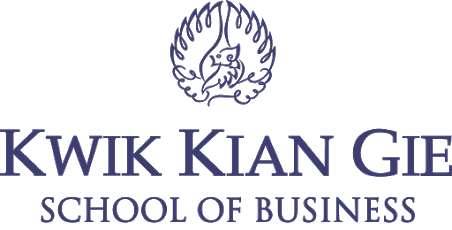 INSTITUT BISNIS dan INFORMATIKA KWIK KIAN GIEJAKARTAOKTOBER 2019